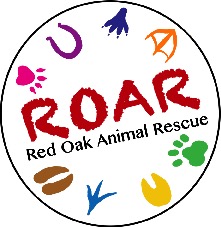 Red Oak Animal Rescue – R.O.A.R.FOSTER/ADOPTION APPLICATION□FOSTER   □ADOPTION (Select one or both) Thank you for considering fostering or adopting from Red Oak Animal Rescue. The following information will allow us to determine which animal may be the most compatible with your family and lifestyle. The animal's welfare is our primary concern when placing with a foster or adoptive home. Some applicants may be refused if we feel that this goal is not met. Red Oak Animal Rescue reserves the right to refuse any applicant without further explanation. You must meet the following criteria before being considered for foster or adoption status: Be 21 years of age or olderHave identification showing your present addressAll members of the household agree to foster/adopt the petHave the consent of your landlord in writing to show to us, if you rent Have proof of zoning laws pertaining to keeping potbellied pigs in your community. Red Oak Animal Rescue reserves the right to refuse a foster or adoption to anyone that we feel is not a suitable candidate. We cannot place pigs in homes with children under the age of 5 yrs. (special considerations apply)A home visit is required before placing a pig. Agree to return the pig to us if you decide to give the pig up.Please complete the following questionnaire and basic information so that a volunteer may review it.Basic Information 								     Date: ____________Name: _______________________________________________________________________________ Address:______________________________________________________________________________City: ________________________State: ____________Zip: _______________________                    Home Phone: _____________________________ Work Phone: ______________________________ Email: ________________________________________________________ PLEASE LIST ALL OF THE ADULTS IN THE HOUSEHOLD (18+):				     _______________________________________________________________________________________________________________________________________________________________________________________________________________________________________________________________PLEASE LIST 2 PERSONAL REFERRENCES WHO ARE NOT RELATED TO YOU: Name: ____________________________________________Phone:___________________________________ Name: ____________________________________________Phone:___________________________________ Questionnaire. Please check and/or write in an answer for each one and answer ALL parts of the question.1.  Do you live in a: (Please check one) □House □Apartment □Townhouse □Mobile Home  2. Do you: □ rent or □own? If you rent: does your landlord allow pets? □YES □NO3. Are you employed? □Yes, full-time □Yes, part-time □NO
if yes, please list your (or your spouse's) employer's name, address, and telephone number: _____________________________________________________________________________________ __________________________________________________________________________________________________________________________________________________________________________4. Are you willing to provide us with proof of payment of your pet deposit and a copy of your lease stating pets are allowed? □YES □NO 5. Is there a limit to the number or size of pets allowed? □YES □NO 				     Please Explain: ________________________________________________________________________ _____________________________________________________________________________________6. How long have you lived at your listed address? Years ___________ Months_____________ if less than 5 years, how many times have you moved in that time period? _______________ 7. How many people live in the household? Total______ Adults ______ Children (18 & under)_________ 8. Do all the adults in the home know you are planning on fostering/adopting a pig? □YES □NO 9. What are the ages of the children that are in the house?  ____________________________________10. Do any family members have allergies to animals or asthma? □Animal Allergies □Asthma □Both11. Who will be the primary caretaker of the pig? ____________________________________________12. Why are you interested in fostering/adopting a potbellied pig?_______________________________________________________________________________________________________________________________________________________________________________________________________________________________________________________________ 13. Do you have previous pig experience? Please specify _____________________________________________________________________________________ __________________________________________________________________________________________________________________________________________________________________________14. Have you ever owned a pet before? □YES □NO
 if yes, do you still own it? □YES □NO
 if no, what happened to the animal: ____________________________________________________ 15. What pets do you currently have in your household? (Use back of form if necessary)  	       Name and type of pet(s): ________________________________________________________________ □Spayed □Neutered                                                         				                 Kept Where? __________________________________________________________________________ Age(s)________________________________________________________________________________	      Approximate date of last shot series and type of shots*________________________________________ALL ANIMALS ARE REQUIRED TO BE SPAYED/NEUTERED AND WITH CURRENT VACCINES16. List pets owned in the past 5 years other than those listed above (use back of form if necessary)
□Dog □Cat □Pig □Other □Spayed □Neutered
Kept Where? __________________________________________________________________________ Length of time owned? __________________________________________________________________
What happened to the pet? ______________________________________________________________17. Who is your current veterinarian? ______________________________________________________ Vet phone number and address? __________________________________________________________ Previous Vet? __________________________________________________________________________ Previous vet phone number? _____________________________________________________________18. Where will the pet be kept during the day? ___________________ At night? ___________________ 19. How many hours a day are you gone? ________________________20. Do you have a fenced yard? □YES □NO If yes, what kind? ________________________________ Height of the fence?_______________ Would this pet have it’s own fenced area, separated from other animals?  □YES □NO21. Do you have an in-ground pool or pond? □Yes □No     *If yes, please describe: __________________________________________________________________________________________________________________________________________________________________________22. Are you prepared to housetrain a pig (if adopting an indoor pig)? □YES □NO23. Would you return a pig if you have difficulty housetraining him/her? □YES □NO 24. For what reason, if any, would you feel compelled to give up an animal? (Check all that apply) □Housetraining problems, □Animal aggression, □People aggression □Medical expenses, □Size (too big), □Not enough time for pet, □Children no longer living at home □Fence jumper/gets out of yard, □Destructive in yard/home □Other (explain) __________________________________________________________________________________________________________________________________________________________________________If you decide to give up the pig for ANY REASON, you must contact Red Oak Animal Rescue before doing so25. What will you do if your pig soils the floor or chews the furniture? __________________________________________________________________________________________________________________________________________________________________________26. Will this pig be required to use stairs in your home or on your property? □YES □NO27.  How will you ensure your pig stays on your property when you are not there? (Please check all that apply) □In house, □Kennel/dog run □outside Fenced yard, □On chain/rope, Garage, Patio, leash, □in house   □In a crate in house □Other ______________________________________________________________ 28. Are you willing to use a crate if recommended? □YES □NO If no, why not? ________________________________________________________________________29. Do you agree to contact us with any issues regarding the pig and notify us if you plan to give up the pig for any reason? □YES □NO30. What date, if approved by Red Oak Animal Rescue will your household be able to foster or adopt a pig? Date: ___________________________________Please read the following statement, sign and date, and return to whomever gave it to you.By signing this application, you are affirming that the information provided is accurate and truthful, to the best of your knowledge. Falsification of information will result in denial of application to adopt. Red Oak Animal Rescue reserves the right to refuse adoption or foster status to any applicant at our sole discretion. We base our decisions on several criteria including but not limited to, the application answers, our follow up with the application answers, and veterinary references. Also, the in home visit by us or a volunteer that is representing us plays a big role in our decision. Sign: ____________________________________________  Date: _______________________